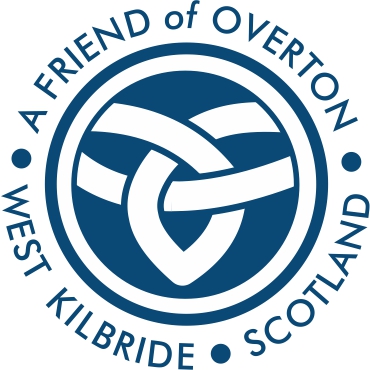 Name:		__________________________________________________________________________Address:	__________________________________________________________________________		__________________________________________________________________________Phone:		__________________________________________________________________________E-mail:		__________________________________________________________________________We will never pass on your contact details to a third party.We will only contact you in direct relation to your donation unless you tick the box below.  □ I would be happy for you to contact me with information concerning Overton or Timberbooks.  I understand that I can ‘unsubscribe’ from your contact list at any time by contacting Timberbooks.I would like to donate (please circle):£25    /    £50    /    £75    /   £100    /    £250    /    £500    /    Another amount  __________□ I would like my donation and membership of Friends of Overton to remain anonymous, OR□ I am happy for my donation and membership of Friends of Overton to be publicly acknowledged. It should be listed as:	_____________________________________________	(e.g. Ms A Smith, Alison Smith, The Smith Family)We want to ensure that your donation is used for those projects which you consider more important or of personal significance.  Please tick the first box OR any one OR a combination of others to indicate your preference(s):□  Any of the renovation projects listed belowDonations can be made in the following ways: (To help us trace payments, please indicate which you are using)□  Cash (payable only in person)□  Cheque (made payable to ‘Timberbooks’ sent to:  Friends of Overton, 50 Ritchie Street, West Kilbride, KA23 9HF)□  Direct bank transfer (Account name: Timberbooks Reserve,  Account number: 43348077,  Sort-code: 09-06-66)  □  Donation by bank card can be made online via www.timberbooks.co.uk/friendsTHANK YOU so much for your generosity.  We look forward to welcoming you back through the doors of Overton.   Overton, 50 Ritchie Street, West Kilbride, Ayrshire, KA23 9HF      E-mail:  friends@timberbooks.co.uk      (1/20)□  Re-slating the church roof□  Commissioning replacement war memorial plaques□  Repairing the leaded windows□  Restoring the pipe organ□  Upgrading the fire-alarm system□  Renovating the church bell□  Installing more energy-efficient lighting□  Buying back or replacing the altar table, chairs and font